									     10.A									Skrajšani postopekNa podlagi 19. člena Statuta Mestne občine Nova Gorica (Uradni list RS, št. 13/12, 18/17, 18/19) je Mestni svet Mestne občine Nova Gorica na seji dne _____________ sprejelO D L O Ko prenehanju veljavnosti Odloka o začasnih ukrepih za zavarovanje urejanja prostora na podlagi Sklepa o pripravi Odloka o spremembah in dopolnitvah Odloka o Občinskem podrobnem prostorskem načrtu Ob železniški postaji - jugčlenZ dnem uveljavitve tega odloka preneha veljati Odlok o začasnih ukrepih za zavarovanje urejanja prostora na podlagi Sklepa o pripravi Odloka o spremembah in dopolnitvah Odloka o Občinskem podrobnem prostorskem načrtu Ob železniški postaji – jug (Uradni list RS št. 125/22).členMestna občina Nova Gorica predlaga izbris zaznamb začasnih ukrepov, ki so bile vpisane v Zemljiški knjigi na podlagi odloka iz prejšnjega člena.KONČNA DOLOČBAčlenTa odlok začne veljati petnajsti dan po objavi v Uradnem listu Republike Slovenije.Številka: 007-0005/2022Nova Gorica, dne							                                                                                                          Samo TurelŽUPANŠtevilka: 007-0005/2022-10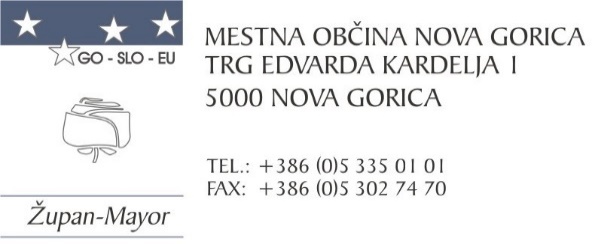 Nova Gorica, dne 18. oktobra 2023	O B R A Z L O Ž I T E V	Odloka o prenehanju veljavnosti Odloka o začasnih ukrepih za zavarovanje urejanja prostora na podlagi Sklepa o pripravi Odloka o spremembah in dopolnitvah Odloka o Občinskem podrobnem prostorskem načrtu Ob železniški postaji - jug(1) Razlogi, ki utemeljujejo potrebo po prenehanju veljavnosti  Odloka o začasnih ukrepih za zavarovanje urejanja prostora na podlagi Sklepa o pripravi Odloka o spremembah in dopolnitvah Odloka o Občinskem podrobnem prostorskem načrtu Ob železniški postaji – jug:Z Odlokom o prenehanju veljavnosti Odloka o začasnih ukrepih za zavarovanje urejanja prostora na podlagi Sklepa o pripravi Odloka o spremembah in dopolnitvah Odloka o Občinskem podrobnem prostorskem načrtu Ob železniški postaji – jug (v nadaljevanju: Odlok) se omogoča razvoj območja Majskih poljan skladno z veljavnim Odlokom o občinskem podrobnem prostorskem načrtu Ob železniški postaji – jug (Uradni list RS, št. 77/09, v nadaljevanju: OPPN Ob železniški postaji - jug).Odlok o začasnih ukrepih za zavarovanje urejanja prostora na podlagi Sklepa o pripravi Odloka o spremembah in dopolnitvah Odloka o Občinskem podrobnem prostorskem načrtu Ob železniški postaji – jug (Uradni list RS, št. 125/22; v nadaljevanju: Odlok o začasnih ukrepih) je bil sprejet zaradi načrtovanja nadgradnje in celovite rekonstrukcije železniške infrastrukture na območju železniške postaje Nova Gorica s strani Ministrstva za infrastrukturo, Direkcije Republike Slovenije za infrastrukturo. Namreč, ker celovite rešitve nadgradnje železniške postaje še niso bile dorečene, bi v tem času lahko kakršnakoli izvedba oziroma poseg na območje OPPN Ob železniški postaji – jug kasneje onemogočala izvedbo prenove železniške infrastrukture oziroma načrtovani posegi med seboj ne bi bili usklajeni. V času od sprejema Odloka o začasnih ukrepih do danes so se oblikovala nova dejstva, bile podane tudi razvojne pobude in sicer:pridobljena je bila projektna dokumentacija za nadgradnjo železniške infrastrukture na območju železniške postaje Nova Gorica, ki vključuje območja tirov, izvennivojski dostop, ureditve perona, ureditev perona za potnike in zunanjo ureditev obravnavanega območja. Izvennivojski dostop je v izvedbeni dokumentaciji sedaj oblikovan kot podhod, ki je v prostor umeščen severno od postajnega poslopja železniške postaje Nova Gorica in povezuje postajno poslopje na zahodni strani z območjem novega parkirišča in bimodlane točke na vzhodni strani železniške postaje, ob Majskih poljanah. Izvennivojski dostop je namenjen tako pešcem kot kolesarjem. Zaradi izoblikovane projektne rešitve torej zavarovanje območja, kot je predvideno z Odlokom o začasnih ukrepih, ni več potrebno;za pretežni del območja OPPN Ob železniški postaji – jug je v teku sprememba lastništva na novega lastnika in sicer Slovenski državni holding, d.d., ki se usmerja  v aktivacijo stavbnih zemljišč s ciljem izgradnje stanovanj na območju Majskih poljan.Gradnja stanovanj je ena od perečih potreb in prioritet Mestne občine Nova Gorica. Veljavni OPPN Ob železniški postaji – jug je namenjen gradnji večstanovanjskih objektov. Območje je eno večjih degradiranih in neizkoriščenih delov mesta, ki je predvideno za gradnjo večstanovanjskih objektov. Veljavni Odlok o začasnih ukrepih pa gradnjo onemogoča saj predpisuje naslednje začasne ukrepe, ki veljajo do uveljavitve spremembe OPPN Ob železniški postaji – jug oziroma najdlje štiri leta:prepoved spreminjanja meje parcele z združitvijo ali delitvijo parcel, komasacijo ali izravnavo meje;prepoved izdaje gradbenih in drugih dovoljenj, vezanih na gradnjo in uporabo objektov, ali prepoved izvajanja drugih gradbenih posegov;prepoved urejanja trajnih nasadov ali izvajanja negradbenih posegov v prostor.Da bi bilo mogoče nadaljevati s parcelacijo in pripravo projektne dokumentacije na podlagi veljavnega OPPN Ob železniški postaji – jug za potrebe izgradnje stanovanj je potrebno torej sprejeti predlagani Odlok. Sklep o pripravi Odloka o spremembah in dopolnitvah Odloka o podrobnem prostorskem načrtu ob železniški postaji – jug (Uradni list RS, št. 112/22) bo zaradi zgoraj navedenih dejstev razveljavljen. Sočasno z objavo predlaganega Odloka bo v Uradnem listu Republike Slovenije objavljen tudi Sklep o razveljavitvi Sklepa o pripravi Odloka o spremembah in dopolnitvah Odloka o Občinskem podrobnem prostorskem načrtu Ob železniški postaji – jug.(2) Cilji, ki jih želimo doseči s sprejemom odloka S sprejemom Odloka želimo sprostiti ta del območja za gradnjo v skladu z veljavnim OPPN Ob železniški postaji – jug in reševati problematiko pomanjkanja stanovanj in razvoja tega dela mesta.(3) Pravne podlage in načela, po katerih naj se uredijo razmerja na področju Pravne podlago za sprejem odloka: - Statut Mestne občine Nova Gorica (Uradni list RS, št. 13/12, 18/17 in 19/18). (4) Rešitve in posledice, ki bodo nastale s sprejemom spremembe odloka S sprejemom predlaganega Odloka bo prenehal veljati Odlok o začasnih ukrepih za zavarovanje urejanja prostora na podlagi Sklepa o pripravi odloka o spremembah in dopolnitvah Odloka o Občinskem podrobnem prostorskem načrtu Ob železniški postaji -jug. Na območju bo mogoča gradnja skladno z Odlokom o podrobnem prostorskem načrtu Ob železniški postaji – jug. S tem se vzpostavljajo pogoji za gradnjo stanovanj na tem območju. (5) Materialne obveznosti, ki bodo nastale s sprejemom spremembe odloka S sprejemom predlagane razveljavitve odloka ne bo prišlo do materialnih obveznosti za Mestno občino Nova Gorica. (6) Druge pomembne okoliščine, glede vprašanj, ki jih ureja predlagani odlokNa podlagi druge alineje prvega odstavka 70. a člena Poslovnika Mestnega sveta Mestne občine Nova Gorica predlagamo sprejem predloga odloka po skrajšanem postopku. Mestnemu svetu Mestne občine Nova Gorica predlagamo, da po opravljeni obravnavi predlagani odlok sprejme. Samo TurelPripravila:   									     ŽUPANIrena BalantičVišja svetovalka za okolje in prostor – Vodja službe za okolje in prostor po pooblastilu župana									